COMMUNITY, ARTS AND NIGHTTIME ECONOMY COMMITTEE MINUTES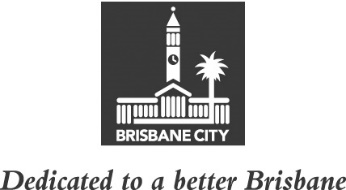 MEETING HELD ON TUESDAY 25 OCTOBER 2022AT 10.45AMCOMMITTEE MEETING ROOMS 1 AND 3, LEVEL 2,CITY HALLMEMBERS PRESENT:Councillor Vicki Howard (Civic Cabinet Chair), Councillor Sandy Landers (Deputy Chair), and Councillors Peter Cumming, James Mackay and Steven Toomey. OTHERS PRESENT:Jennifer Garcia, Chair, Brisbane Living Heritage; Tash Tobias, Divisional Manager, Lifestyle and Community Services; Krysten Booth, Manager, Connected Communities, Lifestyle and Community Services; Simon Alexander, Creative Communities Manager, Connected Communities; Lara Coutts, Creative Communities Team Leader, Connected Communities; Danielle Franklin, Executive Officer, Divisional Manager’s Office, Lifestyle and Community Services; Athena Hayes, Policy Liaison Officer, Civic Cabinet Chair’s Office, Community, Arts and Nighttime Economy Committee; Ashley Bailey, A/Council and Committee Officer, Council and Committee Liaison Office, Governance, Council and Committee Services, City Administration and Governance.APOLOGY:	An apology was submitted on behalf of Councillor Steve Griffiths and he was granted a leave of absence from the meeting on the motion of Councillor Peter Cumming.MINUTES:The Minutes of the meeting held on 6 September 2022, copies of which had been forwarded to each Councillor, were presented by the Civic Cabinet Chair and taken as read and confirmed by the Committee.84	OTHER BUSINESSThe following matter was also considered by the Committee, and the decision reached was fully set out in the Committee’s report to Council:Committee presentation – Brisbane Living HeritageCONFIRMED THIS			DAY OF				2022..........................................CIVIC CABINET CHAIR